О признании несостоявшимся конкурса на замещение  вакантной должности федеральной государственной гражданской службы и на включение  в кадровый резерв для замещения должностей государственной гражданской службыКонкурс на замещение вакантной должности федеральной государственной гражданской службы старшей группый должностей категории «специалисты» и на включение в кадровый резерв для замещения должностей федеральной государственной гражданской службы категории «руководители» ведущей группы должностей, категории «специалисты» старшей группы должностей, категории «обеспечивающие специалисты» старшей группы должностей, объявленный Управлением Росприроднадзора по Новгородской области приказом от 18.10.2018 № 355-к, признан несостоявшимся в связи с отсутствием необходимого количества кандидатов.Объявление о проведении конкурса на замещение вакантной должности федеральной государственной гражданской службы и на включение в кадровый резерв для замещения должностей федеральной государственной гражданской службы в Управлении Росприроднадзора по Новгородской области Информация о результатах конкурса, объявленного приказом Управления от 05.06.2018 № 186-кУправлением Федеральной службы по надзору в сфере природопользования (Росприроднадзора) по Новгородской области 25 июля 2018 года проведен второй этап конкурса на замещение вакантной должности федеральной государственной гражданской службы и включение в кадровый резерв для замещения должностей федеральной государственной гражданской службы.В результате оценки кандидатов на основании представленных ими документов об образовании, прохождении гражданской или иной государственной службы, осуществлении другой трудовой деятельности, а также на основе конкурсных процедур на замещение вакантной должности федеральной государственной гражданской службы ведущего специалиста-эксперта отдела правового, кадрового, информационно-аналитического и административно-хозяйственного обеспечения победителем признана Цветкова Ирина Владимировна.В результате оценки кандидатов на основании представленных ими документов об образовании, прохождении гражданской или иной государственной службы, осуществлении другой трудовой деятельности, а также на основе конкурсных процедур  на  включение в кадровый резерв для замещения должностей федеральной государственной гражданской службы:1.  заместителя начальника отдела государственной экологической экспертизы и нормирования победителем признана Иванова Вера Анатольевна;2. старшего специалиста 1 разряда отдела финансирования, бухгалтерского учета и администрирования платежей победителем признана  Игнатова Екатерина Алексеевна.Управление Росприроднадзора по Новгородской области объявляет, что  второй этап конкурса на замещение вакантных должностей и включение в кадровый резерв для замещения должностей федеральной государственной гражданской службы, объявленный приказом Управления от 05.06.2018 № 186-к, состоится 25 июля 2018 года в 15 часов 00 минут в актовом зале Управления Росприроднадзора по Новгородской области по адресу: г. Великий Новгород, пр-т Мира, д. 22/25, каб. 24. Все кандидаты соответствуют квалификационным требованиям и допущены к участию во втором этапе конкурса.Управление Росприроднадзора по Новгородской области, в соответствии с приказом Управления от 05.06.2018 № 186-к, объявляет конкурс для замещения вакантной должности федеральной государственной гражданской службы и на включение в кадровый резерв для замещения должностей федеральной государственной гражданской службы.Документы для участия в конкурсе представляются по адресу: 173025, Великий Новгород, пр. Мира, д. 22/25, кабинет № 43, часы приема: понедельник, вторник, среда, четверг с 8-30 до 17-30, в пятницу с 8-30 до 16-15, обеденный перерыв с 13-00 до 13-45.Срок представления документов - с 07 июня 2018 года до 27 июня 2018 года.Подробную информацию о конкурсе можно получить по телефону: 65-34-38, факс 61-55-19, е-mail: rpn53@rpn.gov.ru.Информация о результатах конкурса, объявленного приказом Управления от 25.09.2017 № 354-кУправлением Федеральной службы по надзору в сфере природопользования (Росприроднадзора) по Новгородской области 15 ноября 2017 года проведен конкурс на замещение вакантных должностей федеральной государственной гражданской службы и включение в кадровый резерв для замещения должностей федеральной государственной гражданской службы.В результате оценки кандидатов на основании представленных ими документов об образовании, прохождении гражданской или иной государственной службы, осуществлении другой трудовой деятельности, а также на основе конкурсных процедур на замещение вакантной должности федеральной государственной гражданской службы:1. ведущего специалиста-эксперта отдела надзора за водными и земельными ресурсами, надзора в сфере охоты, за особо охраняемыми природными ресурсами и разрешительной деятельности, геологического надзора и охраны недр – победителем признан Крапивин Алексей Иванович;2. специалиста-эксперта отдела экологического – победителем признана Мальцева Надежда Олеговна.В результате оценки кандидатов на основании представленных ими документов об образовании, прохождении гражданской или иной государственной службы, осуществлении другой трудовой деятельности, а также на основе конкурсных процедур  на  включение в кадровый резерв для замещения должностей федеральной государственной гражданской службы:1.  главного специалиста-эксперта отдела надзора за водными и земельными ресурсами, надзора в сфере охоты, за особо охраняемыми природными ресурсами и разрешительной деятельности, геологического надзора и охраны недр – победителем признана Соколова Валентина Дмитриевна;2.  ведущего специалиста-эксперта отдела надзора за водными и земельными ресурсами, надзора в сфере охоты, за особо охраняемыми природными ресурсами и разрешительной деятельности, геологического надзора и охраны недр – победителем признана Полевая Татьяна Сергеевна;3.  специалиста-эксперта отдела надзора за водными и земельными ресурсами, надзора в сфере охоты, за особо охраняемыми природными ресурсами и разрешительной деятельности, геологического надзора и охраны недр – победителями признаны Шелипова Любовь Александровна, Полевая Татьяна Сергеевна, Егорова Мария Владимировна, Андрусенко Евгения Валерьевна;4. главного специалиста-эксперта отдела экологического надзора – победителем признан Леонов Алексей Владимирович;5. специалиста-эксперта отдела финансирования, бухгалтерского учета и администрирования платежей – победителями признаны Ерошенкова Лилия Николаевна, Алексеева Алеся Ивановна, Андрусенко Евгения Валерьевна;6. ведущего специалиста-эксперта отдела правового, кадрового, информационно-аналитического и административно-хозяйственного обеспечения – победителем признана Евсенкина Екатерина Владимировна;7.  главного специалиста-эксперта отдела государственной экологической экспертизы и нормирования – победителями признаны Иванова Вера Анатольевна, Ринг Елена Сергеевна;8. ведущего специалиста-эксперта отдела государственной экологической экспертизы и нормирования – победителем признана Полевая Татьяна Сергеевна.Управление Росприроднадзора по Новгородской области объявляет, что  второй этап конкурса на замещение вакантных должностей и включение в кадровый резерв для замещения должностей федеральной государственной гражданской службы, объявленный приказом Управления от 25.09.2017 № 354-к, состоится 15 ноября 2017 года в 10 часов 00 минут в актовом зале Управления Росприроднадзора по Новгородской области по адресу: г. Великий Новгород, пр-т Мира, д. 22/25, каб. 24. Все кандидаты соответствуют квалификационным требованиям и допущены к участию во 2 этапе конкурса.Управление Росприроднадзора по Новгородской области, в соответствии с приказом Управления от 25.09.2017  № 354-к,  объявляет конкурс для замещения вакантных должностей федеральной государственной гражданской службы и на включение в кадровый резерв для замещения должностей федеральной государственной гражданской службы.Документы для участия в конкурсе представляются по адресу: 173025, Великий Новгород, пр. Мира, д. 22/25, кабинет № 43, часы приема: понедельник, вторник, среда, четверг с 8-30 до 17-30, в пятницу с 8-30 до 16-15, обеденный перерыв с 13-00 до 13-45.Срок представления документов – с 26 сентября 2017 года по 16 октября 2017 года. Подробную информацию о конкурсе можно получить по телефону: 65-34-38, факс 61-55-19, е-mail: rpn53@rpn.gov.ru.Информация о результатах конкурса, объявленного приказом Управления Росприроднадзора по Новгородской области от 23.05.2017 № 177-кУправлением Федеральной службы по надзору в сфере природопользования (Росприроднадзора) по Новгородской области 03 июля 2017 года проведен конкурс на замещение вакантных должностей федеральной государственной гражданской службы и включение в кадровый резерв для замещения должностей федеральной государственной гражданской службы.В результате оценки кандидатов на основании представленных ими документов об образовании, прохождении гражданской или иной государственной службы, осуществлении другой трудовой деятельности, а также на основе конкурсных процедур на замещение вакантной должности федеральной государственной гражданской службы:1. главного специалиста-эксперта отдела надзора за водными и земельными ресурсами, надзора в сфере охоты, за особо охраняемыми природными ресурсами и разрешительной деятельности, геологического надзора и охраны недр – победителем признана Стрючкова Олеся Васильевна;2. специалиста-эксперта отдела надзора за водными и земельными ресурсами, надзора в сфере охоты, за особо охраняемыми природными ресурсами и разрешительной деятельности, геологического надзора и охраны недр – победителем признана Никитина Марина Николаевна.В результате оценки кандидатов на основании представленных ими документов об образовании, прохождении гражданской или иной государственной службы, осуществлении другой трудовой деятельности, а также на основе конкурсных процедур  на  включение в кадровый резерв для замещения должностей федеральной государственной гражданской службы:1.  специалиста-эксперта отдела надзора за водными и земельными ресурсами, надзора в сфере охоты, за особо охраняемыми природными ресурсами и разрешительной деятельности, геологического надзора и охраны недр – победитель не определен;2. специалиста-эксперта отдела экологического надзора – победителем признана Блудовская Кристина Александровна;3. специалиста-эксперта отдела финансирования, бухгалтерского учета и администрирования платежей – победителем признана Максименкова Мария Сергеевна;4. старшего специалиста 1 разряда отдела финансирования, бухгалтерского учета и администрирования платежей – победителем признана Андрусенко Евгения Валерьевна.Приказом Управления Росприроднадзора по Новгородской области (далее - Управление) от 15.06.2017 № 216-к определена дата проведения второго этапа конкурса на замещение вакантных должностей федеральной государственной гражданской службы и включения в кадровый резерв для замещения должностей федеральной государственной гражданской службы.Заседание Конкурсной комиссии Управления состоится в 11 часов 00 минут  03 июля 2017 года в актовом зале Управления (каб. № 24).Управление Росприроднадзора по Новгородской области, в соответствии с приказом Управления от 23.05.2017  № 177-к,  объявляет конкурс для замещения вакантных должностей федеральной государственной гражданской службы и на включение в кадровый резерв для замещения должностей федеральной государственной гражданской службы.Документы для участия в конкурсе представляются по адресу: 173025, Великий Новгород, пр. Мира, д. 22/25, кабинет № 43, часы приема: понедельник, вторник, среда, четверг с 8-30 до 17-30, в пятницу с 8-30 до 16-15, обеденный перерыв с 13-00 до 13-45.Срок представления документов – с 25 мая 2017 года по 14 июня 2017 года. Подробную информацию о конкурсе можно получить по телефону: 65-34-38, факс 61-55-19, е-mail: rpn53@rpn.gov.ru.Информация о результатах конкурса, объявленного приказом Управления Росприроднадзора по Новгородской области от 06.02.2017 № 31-кУправлением Федеральной службы по надзору в сфере природопользования (Росприроднадзора) по Новгородской области 28 марта 2017 года проведен конкурс на замещение вакантной должности федеральной государственной гражданской службы и включение в кадровый резерв для замещения должностей федеральной государственной гражданской службы.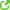 В результате оценки кандидатов на основании представленных ими документов об образовании, прохождении гражданской или иной государственной службы, осуществлении другой трудовой деятельности, а также на основе конкурсных процедур на замещение вакантной должности федеральной государственной гражданской службы  специалиста-эксперта отдела надзора за водными и земельными ресурсами, надзора в сфере охоты, за особо охраняемыми природными ресурсами и разрешительной деятельности, геологического надзора и охраны недр – победитель не определен.В результате оценки кандидатов на основании представленных ими документов об образовании, прохождении гражданской или иной государственной службы, осуществлении другой трудовой деятельности, а также на основе конкурсных процедур  на  включение в кадровый резерв для замещения должностей федеральной государственной гражданской службы:1.  начальника отдела надзора за водными и земельными ресурсами, надзора в сфере охоты, за особо охраняемыми природными ресурсами и разрешительной деятельности, геологического надзора и охраны недр – победителем признана Романова Мария Алексеевна;2. заместителя начальника отдела надзора за водными и земельными ресурсами, надзора в сфере охоты, за особо охраняемыми природными ресурсами и разрешительной деятельности, геологического надзора и охраны недр – победителем признан Гордеев Андрей Андреевич;3. заместителя начальника отдела экологического надзора – победителем признана Пурышева Валентина Сергеевна;4. специалиста-эксперта отдела экологического надзора – победителями признаны Максименкова Мария Сергеевна и Платонова Мария Андреевна;5. старшего специалиста 1 разряда отдела финансирования, бухгалтерского учета и администрирования платежей – победителем признана Терентьева Кристина Андреевна.Приказом Управления Росприроднадзора по Новгородской области (далее - Управление) от 03.03.2017 № 73-к определена дата проведения второго этапа конкурса на замещение вакантной должности федеральной государственной гражданской службы и включения в кадровый резерв для замещения должностей федеральной государственной гражданской службы.Заседание Конкурсной комиссии Управления состоится 28 марта 2017 года в актовом зале Управления (каб. № 24).Управление Росприроднадзора по Новгородской области, в соответствии с приказом Управления от 06.02.2017  № 31-к,  объявляет конкурс для замещения вакантной должности федеральной государственной службы и на включение в кадровый резерв для замещения должностей федеральной государственной гражданской службы.Документы для участия в конкурсе представляются по адресу: 173025, Великий Новгород, пр. Мира, д. 22/25, кабинеты №№ 16, 43, часы приема: понедельник, вторник, среда, четверг с 8-30 до 17-30, в пятницу с 8-30 до 16-15, обеденный перерыв с 13-00 до 13-45.Срок представления документов – с 07 февраля 2017 года по 27 февраля 2017 года.Подробную информацию о конкурсе можно получить по телефонам:     65-34-38, 67-42-33, факс 61-55-19, е-mail: rpn53@rpn.gov.ru.О признании несостоявшимся конкурса на включение  в кадровый резерв для замещения должностей федеральной государственной гражданской службыКонкурсна включение в кадровый резерв для замещения должностей федеральной государственной гражданской службы категории «руководители» ведущей группы должностей, категории «специалисты» старшей группы должностей, категории «обеспечивающие специалисты» старшей группы должностей, объявленный Управлением Росприроднадзора по Новгородской области приказом от 12.01.2017 № 10-к, признан несостоявшимся в связи с отсутствием необходимого количества кандидатов.Управление Росприроднадзора по Новгородской области, в соответствии с приказом Управления от 12.01.2017  № 10-к,  объявляет конкурс для включения в кадровый резерв для замещения должностей федеральной государственной гражданской службы.Документы для участия в конкурсе представляются по адресу: 173025, Великий Новгород, пр. Мира, д. 22/25, кабинеты №№ 16, 43, часы приема: понедельник, вторник, среда, четверг с 8-30 до 17-30, в пятницу с 8-30 до    16-15, обеденный перерыв с 13-00 до 13-45.Срок представления документов – с 13 января 2017 года по 02 февраля 2017 года.Подробную информацию о конкурсе можно получить по телефонам:     65-34-38, 67-42-33, факс 61-55-19, е-mail: rpn53@rpn.gov.ru.Информация о результатах конкурса на замещение вакантной должности федеральной государственной гражданской службы и включение в кадровый резерв для замещения должности федеральной государственной гражданской службы,  проведенного 29.09.2015г. Управлением Росприроднадзора по Новгородской области 29 сентября 2015 года проведен конкурс на замещение вакантной должности федеральной государственной гражданской службы и включение в кадровый резерв для замещения должности федеральной государственной гражданской службы. В результате оценки кандидатов на основании представленных ими документов об образовании, прохождении гражданской или иной государственной службы, осуществлении другой трудовой деятельности, а также на основе проведенного собеседования победителями признаны:1. на замещение вакантной должности федеральной государственной гражданской службы ведущего специалиста-эксперта отдела надзора за водными и земельными ресурсами, надзора в сфере охоты, за особо охраняемыми природными ресурсами и разрешительной деятельности, геологического надзора и охраны недр – Галыгина Татьяна Евгеньевна;2. на включение в кадровый резерв для замещения должности федеральной государственной гражданской службы старшего специалиста 1 разряда отдела кадрового, информационно-аналитического обеспечения и делопроизводства – Мицкевич Екатерина Александровна и Чурикова Ирина Валерьевна.Кроме того, решением конкурсной комиссии включены в кадровый резерв для замещения должности федеральной государственной гражданской службы ведущего специалиста-эксперта отдела надзора за водными и земельными ресурсами, надзора в сфере охоты, за особо охраняемыми природными территориями и разрешительной деятельности, геологического надзора и охраны недр – Мицкевич Екатерина Александровна и Опаец Ольга Сергеевна.